Вакансии по профессиям 15.01.33 Токарь на станках с ЧПУ, 15.01.26 Токарь – универсал, по специальности 15.02.09 Аддитивные технологииТокарьот 80 000 до 100 000 руб. на рукиВертикаль. Центр подбора персоналаОренбург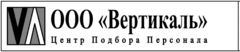 Полная занятость, Вахтовый методОбязанности:Работа на станках 16к20, 1к62, ДИП 300,500Требования:от 3-го разрядаУсловия:Официальное трудоустройство;Вахта 60/30;График работы: 6-дневная рабочая неделя; 11-часовая смена, день/ночь;Жилье предоставляется работодателем (съемные квартиры по 2 человека в комнате);Оплата проезда до места работы и обратно с первой вахты;Спецодежда за счет работодателя;Компенсация медосмотра;Заработная плата выплачивается два раза в месяц на банковскую карту;Контактная информацияЛюдмила Александровна+7 (906) 8167151milandrievskaya@yandex.ruТокарьот 30 000 до 35 000 руб. на рукиАвтодоринжинирингОренбург, микрорайон Бёрды, Заводская улица, 36Полная занятость, полный деньОбязанности:токарная обработка и доводка деталей и инструментов- обтачивание наружных и внутренних фасонных поверхностей- операции по доводке инструмента- токарная обработка сложных крупногабаритных деталей и узлов на универсальном оборудовании- токарная обработка новых и переточка выработанных прокатных валков с калибровкой сложного профиля, в том числе выполнение указанных работ по обработке деталей и инструмента из труднообрабатываемых высоколегированных и жаропрочных материалов методом совмещенной плазменно-механической обработки.Требования:среднее профессиональное образованиеУсловия:соц.пакетКонтактная информацияАндрей Дмитриевич+7 (932) 8615035, с 08:00 до 17:00 (кроме субботы, воскресения)обед с 12 00 до 13 00avtodor3010@yandex.ruАдресОренбург, микрорайон Бёрды, Заводская улица, 36Токарь-универсалот 32 руб. на рукиООО ЛокоТехОренбург, улица Ткачева, 8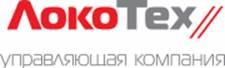 Требуемый опыт работы: не требуетсяПолная занятость, полный деньОбязанности:Токарная обработка деталей на универсальных токарных станках 16K20, КС412, 1Н165. Нарезание наружной и внутренней однозаходной резьбы резцом.Требования:от начального профессионального и выше;Должен знать: устройство, правила подналадки и проверки на точность универсальных токарных станков, устройство и правила применения универсальных и специальных приспособлений и т.д.Условия:Оформление по ТК РФ, полный день или сменный график работы, своевременная з/п, аванс. Полный соц. пакет, предоставляется спец.одежда, проезд ж.д. транспортом (электричка) компенсируется организацией. Режим работы для иногородних будет рассматриваться индивидуально.Контактная информацияСанькова Юлия Федоровна+7 (922) 5412691sankovayuf@locotech.ruАдресОренбург, улица Ткачева, 8Токарь-универсалот 30 000 до 50 000 руб. на рукиООО СтанкогидОренбург, улица Донгузская 3-й проездТребуемый опыт работы: 1–3 годаПолная занятость, полный деньВозможно временное оформление: договор услуг, подряда, ГПХ, самозанятые, ИПВозможна подработка: сменами по 4-6 часов или по вечерамНа предприятие по ремонту оборудования требуется токарь-универсалОбязанности:Работа на токарных станках 16К20, 1М63, 1М65Работа на фрезерном станке ВМ127Изготовление деталей по чертежам или образцуТребования:Умение читать чертежиОпыт работыУсловия:Оформление по ТК РФПолный соц.пакетВозможна работа 2/2Ключевые навыкиЧтение чертежейАдресОренбург, улица Донгузская 3-й проездТокарь от 37 000 до 40 000 руб. на рукиООО Трудовые ресурсыОренбург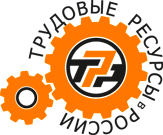 Полная занятость, полный деньОбязанности:Обработка деталей на станках ДИП.Требования:Опыт работы.Условия:Работа вахтовым методом в Нижегородской области на крупном предприятии;Официальное трудоустройство, соц. пакет;Бесплатное проживание в благоустроенном общежитии на территории завода;Оплата 280 р/ч чистыми на руки;Компенсация проезда в 100% размере.Ключевые навыкиЧтение чертежейКонтактная информацияНаговицына Ирина Николаевна+7 (922) 5175796nin@trr.suТокарь (в г. Уфа, Улан-Удэ)от 80 000 до 110 000 руб. на рукиВертикаль. Центр подбора персоналаОренбургТребуемый опыт работы: не требуетсяПолная занятость, Вахтовый методОбязанности:Работа на токарном станке 16К 20, 1К62, ТВ 320, ДИП 300, ДИП 500Требования:От 3 разрядаОтветственность.Условия:Вахта 60×30, 11 часовой рабочий день, 6 дней в неделю, вск-выходной.Оформление по ТК РФ, соц. пакет, оплачиваем проживание в комфортных квартирах, проезд и медосмотр.ЧТОБЫ ВАШЕ ТРУДОУСТРОЙСТВО ПРОИЗОШЛО КАК МОЖНО СКОРЕЕ, ПОЗВОНИТЕ НАМ ПРЯМО СЕЙЧАС ИЛИ ПИШИТЕ, И МЫ ВАМ ПЕРЕЗВОНИМ! Вакансий много, работу найдём для всех!Ключевые навыкиМатериальная ответственностьПоддержка работы офисаоформление документацииКонтактная информацияДмитриева Ольга+7 (906) 8178284, В любое удобное для вас время+7 (912) 0258855dmitrievaol2013@yandex.ruОператор станков с ЧПУот 58 000 руб. на рукиООО Тнк-маякОренбургОткликнутьсяПоказать контактыТребуемый опыт работы: 1–3 годаПолная занятость, Вахтовый методОбязанности:работа на станках токарной, фрезерной группы в зависимости от квалификацииТребования:требуются операторы и наладчики станков с ЧПУ с опытом работыУсловия:Работа на производственном предприятии Челябинской, Курганской области
Продолжительность вахты на усмотрение сотрудника 60/30, 30/15, 45/15.
График работы - 11-ти часовой рабочий день, 6-ти дневная рабочая неделя, возможны подработки.
Всем своим сотрудникам предоставляем проживание бесплатно, заселение в день обращения в съемных квартирах.
Проезд до места работы оплачивается, возмещается после отработанной вахты.
Компенсация МО.
Своевременная и стабильная заработная плата, зависит от региона работы.
З/п перечисляется 2 раза в месяц на банковскую карту сотрудника.
Оплата почасовая.
Оформление официальное, согласно ТК РФ.Контактная информацияОльга+7 (950) 1705150, отдел кадров+7 (800) 6008526m-tnk-mayak@yandex.ruОператор станков с ЧПУ в Башкириюот 75 000 руб. до вычета налоговООО ЧАЗ ВариантОренбург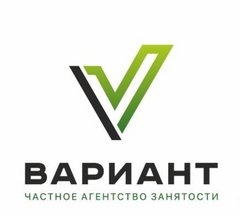 Требуемый опыт работы: не требуетсяПолная занятость, Вахтовый методРабота в АО «Объединенная двигателестроительная корпорация» Госкорпорации РостехКОМПЕНСАЦИЯ ПРОЕЗДА В ПОЛНОМ ОБЪЕМЕ;ЗАСЕЛЕНИЕ ИНОГОРОДНИХ В ДЕНЬ ПРИЕЗДА, ВЫХОД НА ИНСТРУКТАЖ НА СЛЕДУЮЩИЙ ДЕНЬ!Выплаты:Заработная плата от 75000 рублей в месяц.ЗАРАБОТНАЯ ПЛАТА ВЫПЛАЧИВАЕТСЯ ДВА РАЗА В МЕСЯЦ, 15-ГО И 30-ГО ЧИСЛА.Первый аванс уже через 5 отработанных смен!Условия:- Работа на крупном промышленном производстве в Башкирии;- Проживание в шаговой доступности в комфортных квартирах по 2 человека в комнате, предоставляется бесплатно;- График работы 6/1 по 11 часов;- Вахта 60/30, 45/15;- Трудоустройство официальное.- Спецодежда предоставляется на предприятии;- Оплата медосмотра;- Компенсация проезда.Обязанности:- Изготовление деталей на станках фрезерной и токарной группы. Стойки Fanuc, Siemens, SinumerikТребования:- Опыт работы, подтвержденный в ТК;- Разряд от 4го.Контактная информацияАлександра+7 (800) 5505230shanti17tb@mail.ru